Publicado en  el 30/04/2014 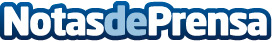 Ferrovial obtiene un beneficio neto de 65 millones de euros en el primer trimestre de 2014Ferrovial, operador global de infraestructuras y ciudades, ha obtenido en el primer trimestre de 2014 un resultado neto de 65 millones de euros, frente a los 72 millones del mismo periodo del año anterior, cuando la compañía computó las plusvalías generadas por la venta del Aeropuerto de Stansted, junto a otros extraordinarios. El Resultado Bruto de Explotación (RBE) creció un 1,6% hasta los 184 millones de euros.Datos de contacto:FerrovialNota de prensa publicada en: https://www.notasdeprensa.es/ferrovial-obtiene-un-beneficio-neto-de-65_1 Categorias: Construcción y Materiales http://www.notasdeprensa.es